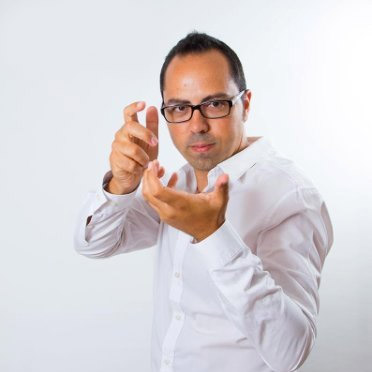 Dani PastorDirector del área web en AntonlineGRUPO ANTÓN COMUNICACIÓN11 años como responsable del área web en Grupo Antón ComunicaciónDiseñador web y gráfico, desarrollador web y fotógrafo, con más de 17 años de experiencia en el entorno digital.Ingeniero Técnico en Informática de Gestión por la Universidad de Alicante Experto en Sistemas Microinformáticos